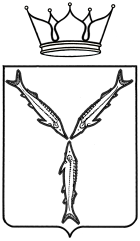 МИНИСТЕРСТВО ЗДРАВООХРАНЕНИЯ САРАТОВСКОЙ ОБЛАСТИП Р И К А Зот                  №г. СаратовО внесении изменений в приказ министерства здравоохраненияСаратовской области от 19.07.2018 № 113-пВ соответствии с Положением о министерстве здравоохранения Саратовской области, утвержденным постановлением Правительства Саратовской области от 01.11.2007 № 386-П «Вопросы министерства здравоохранения Саратовской области»,ПРИКАЗЫВАЮ:1. Внести в приказ министерства здравоохранения Саратовской области от 19.07.2018 № 113-п «Об оценке эффективности и результативности деятельности руководителей государственных учреждений, в отношении которых министерство здравоохранения области выполняет функции и полномочия учредителя» следующие изменения:в приложении № 1:в пункте 8 раздела II:абзац 5 изложить в следующей редакции:«При увольнении руководителя до истечения отчетного периода по основаниям, предусмотренным пунктами 1-3, 5-9, части первой статьи 77, пунктами 1, 2, 4, 13 части первой статьи 81, пунктами 1, 2, 4-7, 10, 11, 13 части первой статьи 83 Трудового кодекса Российской Федерации выплаты стимулирующего характера производятся из расчёта 100% эффективности и результативности деятельности за фактически отработанное время.»дополнить абзацами следующего содержания:«При увольнении руководителя до истечения отчетного периода по основаниям, предусмотренным статьей 71, пунктами 3, 5-7, 7.1, 9-11 части первой статьи 81, пунктом 8 части первой статьи 83, пунктом 1 части первой и пунктом 1 части второй статьи 278 Трудового кодекса Российской Федерации, а также при наложении в отчетном периоде на руководителя дисциплинарных взысканий выплаты стимулирующего характера не производятся.При увольнении руководителя до истечения отчетного периода по основаниям, предусмотренным пунктом 1 части первой статьи 77 и пунктом 2 части первой статьи 278 Трудового кодекса Российской Федерации выплаты стимулирующего характера производятся из расчёта 100% эффективности и результативности деятельности за фактически отработанное время.При увольнении руководителя до истечения отчетного периода работники отдела кадров министерства здравоохранения области в пакете документов, формируемых по данному кадровому мероприятию, представляют служебную записку с предложениями о назначении выплат стимулирующего характера и их размере или об обоснованном отказе в таких выплатах.Фактическое осуществление выплат стимулирующего характера при увольнении руководителя до истечения отчетного периода производится в общем порядке, предусмотренном трудовым законодательством для процедуры увольнения.».2. Настоящий приказ подлежит официальному опубликованию в средствах массовой информации.3. Настоящий приказ вступает в силу со дня его официального опубликования.Министр											О.Н. КостинСогласовано:Первый заместитель министра					С.С. ШуваловЗаместитель министра						А.М. ВыковаЗаместитель министра						Е.В. КенженбетоваНачальник отдела кадров						Т.В. ГамаюноваЗаключениепо результатам антикоррупционной экспертизыот «___» __________ 2021 годаВ соответствии с Методикой проведения антикоррупционной экспертизы нормативных правовых актов и проектов нормативных правовых актов, утвержденной Постановлением Правительства Российской Федерации от 26 февраля 2010 года № 96, в настоящем проекте положений, устанавливающих для правоприменителя необоснованно широкие пределы усмотрения или возможность необоснованного применения исключений из общих правил, а также положений, содержащих неопределенные, трудновыполнимые и (или) обременительные требования к гражданам и организациям и тем самым создающих условия для коррупции, не выявлено.По результатам изучения настоящего проекта положений, противоречащих Конституции РФ, федеральному, региональному законодательству не выявлено.Начальник отделаправового обеспечения                                                     Т.А. ОвчинниковаИнициатор:Гордеева А.В.